
         МУНИЦИПАЛЬНОЕ СОБРАНИЕ 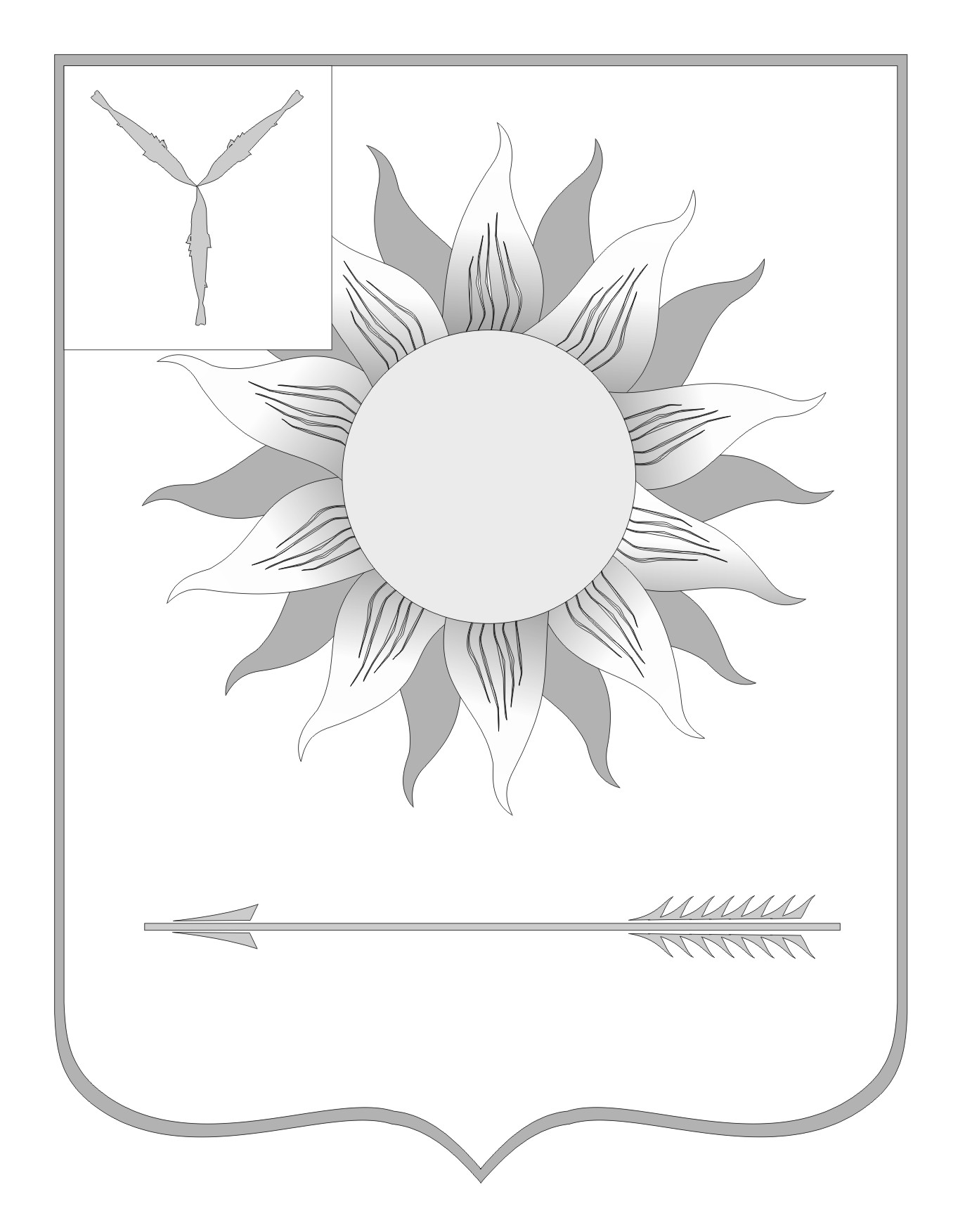 ГОРОДСКОГО ОКРУГА ЗАТО СВЕТЛЫЙСАРАТОВСКОЙ ОБЛАСТИР Е Ш Е Н И Е                                      ЗАТО СветлыйО внесении изменений в решение Муниципального собрания городского округа ЗАТО Светлый от 23 декабря 2011 года № 4 «Об утверждении Положения о системе оплаты труда работников муниципальных учреждений городского округа ЗАТО Светлый»Руководствуясь статьей 86 Бюджетного кодекса Российской Федерации, Федеральным законом от 6 октября 2003 года № 131-ФЗ 
«Об общих принципах организации местного самоуправления в Российской Федерации», постановлением Правительства Российской Федерации 
от 19 января 2019 года № 17 «О внесении изменений в постановление Правительства Российской Федерации от 5 августа 2008 года № 583» Муниципальное собрание городского округа ЗАТО Светлый приняло 
р е ш е н и е:1. Внести в решение Муниципального собрания городского округа ЗАТО Светлый от 23 декабря 2011 года № 4 «Об утверждении Положения 
о системе оплаты труда работников муниципальных учреждений городского округа ЗАТО Светлый» изменение, изложив приложение в новой редакции согласно приложению.2. Настоящее решение вступает в силу со дня его официального опубликования.                                                                                        Приложениек решению Муниципального собрания городского округа ЗАТО Светлыйот 23 апреля 2019 года № 46-193ПОЛОЖЕНИЕо системе оплаты труда работников муниципальных учрежденийгородского округа ЗАТО Светлый1. Для работников муниципальных учреждений городского округа ЗАТО Светлый устанавливается система оплаты труда на основе должностных окладов руководителей, специалистов, служащих, окладов рабочих, выплат компенсационного характера и выплат стимулирующего характера.2. Установить для работников муниципальных учреждений следующий перечень видов выплат компенсационного характера:выплаты работникам, занятым на работах с вредными и (или) опасными условиями труда;выплаты за работу в условиях, отклоняющихся от нормальных (при выполнении работ различной квалификации, совмещении профессий (должностей), сверхурочной работе, работе в ночное время и при выполнении работ в других условиях, отклоняющихся от нормальных);надбавки за работу со сведениями, составляющими государственную тайну, в соответствии с федеральным законодательством.3. Работникам муниципальных учреждений могут быть установлены следующие виды выплат стимулирующего характера:выплаты за интенсивность и высокие результаты работы;выплаты за качество выполняемых работ;выплаты за стаж непрерывной работы, выслугу лет;премиальные выплаты по итогам работы.Перечни конкретных видов выплат стимулирующего характера работникам муниципальных казенных и бюджетных учреждений, а также руководителям муниципальных учреждений, их заместителям и главным бухгалтерам устанавливаются администрацией городского округа ЗАТО Светлый (далее – администрация городского округа) с учетом специфики деятельности учреждений и в соответствии с трудовым законодательством.Перечни конкретных видов выплат стимулирующего характера работникам муниципальных автономных учреждений определяются руководителями соответствующих учреждений с учетом мнения представительных органов работников учреждений в соответствии 
с трудовым законодательством.Выплаты стимулирующего характера работникам муниципальных учреждений производятся с учетом показателей и критериев оценки результативности и качества их работы, определяемых руководителями 
2учреждений с учетом рекомендаций органа местного самоуправления 
городского округа ЗАТО Светлый (далее – органа местного самоуправления городского округа), осуществляющего функции и полномочия учредителя, 
и мнения представительных органов работников учреждений.Выплаты стимулирующего характера руководителям муниципальных учреждений, их заместителям и главным бухгалтерам производятся с учетом показателей и критериев оценки эффективности и результативности их деятельности, определяемых органом местного самоуправления городского округа, осуществляющего функции и полномочия учредителя.4. Администрацией городского округа определяются:размеры и условия оплаты труда работников муниципальных казенных и бюджетных учреждений, включая руководителей, их заместителей и главных бухгалтеров;размеры и условия оплаты труда руководителей муниципальных автономных учреждений, их заместителей и главных бухгалтеров.Муниципальные автономные учреждения (за исключением общеобразовательных учреждений) самостоятельно определяют размеры 
и условия оплаты труда (размеры должностных окладов (окладов, ставок заработной платы), выплат компенсационного и стимулирующего характера) работников в соответствии с действующим законодательством.Размеры должностных окладов (окладов, ставок заработной платы) работников муниципальных автономных учреждений не могут быть ниже размеров, установленных для работников муниципальных казенных 
и бюджетных учреждений по соответствующей должности (профессии рабочих).5. При определении размеров и условий оплаты труда работников муниципальных учреждений, администрацией городского округа, предусматривается условие о непревышении расчетного среднемесячного уровня заработной платы работников муниципальных учреждений над расчетным среднемесячным уровнем оплаты труда муниципальных служащих и работников, замещающих должности, не являющиеся должностями муниципальной службы, органов местного самоуправления городского округа в отношении учреждений, осуществляющих исполнение муниципальных функций, наделенных в случаях, предусмотренных правовыми актами органов местного самоуправления городского округа ЗАТО Светлый, полномочиями по осуществлению муниципальных функций, возложенных на указанные органы местного самоуправления городского округа, а также обеспечивающих деятельность указанных органов местного самоуправления городского округа (административно-хозяйственное, информационно-техническое и кадровое обеспечение, делопроизводство, бухгалтерский учет и отчетность).36. В целях настоящего Положения расчетный среднемесячный уровень оплаты труда муниципальных  служащих и работников, замещающих 
должности, не являющиеся должностями муниципальной службы, органа местного самоуправления определяется путем деления установленного объема бюджетных ассигнований на оплату труда муниципальных служащих и работников, замещающих должности, не являющиеся должностями муниципальной службы, органа местного самоуправления на установленную численность муниципальных служащих и работников, замещающих должности, не являющиеся должностями муниципальной службы органа местного самоуправления и деления полученного результата на 12 (количество месяцев в году) и доводится органом местного самоуправления до руководителя подведомственного муниципального учреждения, указанного в пункте 5 настоящего Положения.Расчетный среднемесячный уровень заработной платы работников подведомственного муниципального учреждения, указанного в пункте 5 настоящего Положения, определяется путем деления установленного объема бюджетных ассигнований на оплату труда работников подведомственного муниципального учреждения (без учета объема бюджетных ассигнований, предусматриваемых на оплату труда работников муниципального учреждения, в отношении которых федеральными законами, актами Президента Российской Федерации или Правительства Российской Федерации  установлены специальные требования к уровню оплаты их труда) на численность работников муниципального учреждения 
в соответствии с утвержденным штатным расписанием (без учета численности работников, в отношении которых установлены специальные требования к уровню оплаты их труда) и деления полученного результата 
на 12 (количество месяцев в году).7. Сопоставление расчетного среднемесячного уровня заработной платы работников муниципальных учреждений, указанных в пункте 5 настоящего Положения, осуществляется с расчетным среднемесячным уровнем оплаты труда муниципальных служащих и работников, замещающих должности, не являющиеся должностями муниципальной службы.8. Размеры должностных окладов (ставок заработной платы) руководителей, специалистов, служащих, оклады рабочих муниципальных учреждений устанавливаются на основе требований к профессиональной подготовке и уровню квалификации с учетом сложности, объема выполняемой работы.9. Индексация (увеличение) должностных окладов (окладов, ставок заработной платы) работников муниципальных казенных и бюджетных учреждений осуществляется  в связи с ростом потребительских цен 
на товары и услуги. Сроки и размеры индексации (увеличения) должностных 
4окладов (окладов, ставок заработной платы) работников муниципальных казенных и бюджетных учреждений устанавливаются администрацией.Индексация (увеличение) должностных окладов (окладов, ставок заработной платы) работников муниципальных автономных учреждений осуществляется их руководителями в установленном порядке, но не реже, чем в муниципальных казенных и бюджетных учреждениях.10. Штатное расписание муниципального учреждения утверждается руководителем учреждения и включает в себя все должности служащих (профессии рабочих) этого учреждения.Штатное расписание муниципального учреждения согласовывается с учредителем.Источниками финансового обеспечения расходов на оплату труда работников муниципальных бюджетных и автономных учреждений являются субсидии из бюджета городского округа ЗАТО Светлый на выполнение муниципального задания и средства из иных не запрещенных федеральными законами источников.Финансовое обеспечение расходов на оплату труда работников муниципальных казенных учреждений осуществляется за счет бюджетных ассигнований бюджета городского округа ЗАТО Светлый и в пределах утвержденных лимитов бюджетных обязательств на указанные цели, доведенных до муниципальных казенных учреждений главными распорядителями средств бюджета городского округа ЗАТО Светлый, в установленном порядке.Объем средств на оплату труда, формируемый за счет ассигнований бюджета городского округа ЗАТО Светлый и направляемый на выплаты стимулирующего характера (за исключением выплат за стаж непрерывной работы, выслугу лет) работникам муниципальных учреждений, должен составлять не менее 15 процентов объема средств на оплату труда, направляемых на должностные оклады (оклады, ставки заработной платы).11. По решению администрации с учетом мнения соответствующих организаций профсоюзов для работников отдельных муниципальных казенных и бюджетных учреждений, может применяться иная система оплаты труда, отличная от установленной настоящим решением.от 23 апреля 2019 года № 46-193Председатель Муниципального собрания городского округа ЗАТО Светлый                  Н.Н. Лаптуров23 апреля 2019 годаГлава городского округа ЗАТО Светлый           В.В. Бачкин23 апреля 2019 года